PROGRAMMA DI FORMAZIONE ONLINE “SOFTWARE 3 SHAPE”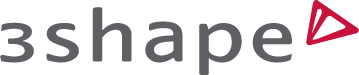 8 Incontri pomeridiani (dalle 14 alle 18) online, in diretta con il docente (lezioni interattive)OGNI LEZSIONE PREVEDE DUE ORE DI FORMAZIONE TEORICA E DUE ORE DI PRATICA CON INTERVENTO DEL DOCENTE DA REMOTO. POSSIBILITA’ DI UTILIZZARE LA DEMO DEL SOFTWARE 3SAHPE.Il corso di formazione prevede un percorso completo: dalle funzioni più semplici, alle lavorazioni più complesse.(per coloro che non possiedono la licenza del software 3SHAPE possibilità di utilizzare Demo Software 3SHAPESOLO 10 POSTI DISPONIBILI – NECESSITA’ DI AVERE UNA WEBCAM ATTIVA E FUNZIONANTE1° incontro ONLINE 9/6/2022 (Dental System Complete Restoractive)Introduzione al corso con panoramica del software e tutte le sue funzioni. (Installazione, aggiornamenti software, backup, ripristino backup)Panoramica dispositivi e accessori 3Shape.Antonio Russello Relatore specialist 3Shape2° incontro ONLINE 23/06/2022 (Dental System Control Panel)Gestione dello store unite, Communicate e tutte le funzioni del pannello di controllo.Gestione scansione da modello analogico e gestione articolatore.Relatore Ivan Angilella3° incontro ONLINE 07/07/2022 (Modulo Dental Desinger – Modulo Model Builder)Modellazione di corone, ponti, faccette, intarsi, onlay e produzione dei relativi modelli con l’utilizzo del Model BuilderRelatore Gianfranco Ferrari4° incontro ONLINE 21/07/2022 (Modulo Scheletrati)Corone telescopiche, modulo scheletrati e stampa 3D con produzione dei relativi modelli con l’utilizzo Model Builder.Relatore Fausto Bruschi5° incontro ONLINE 08/09/2022 (Modulo Abutment -Toronto-Barre)Protesi su impianti, barre, toronto produzione dei relativi modelli con l’utilizzo del Model BuilderRelatore Pierfrancesco Golfarelli6° incontro ONLINE 29/09/2022 (Modulo Protesi Mobile)Modulo di protesi mobile.Relatore Luigi Lanzo7° incontro ONLINE 13/10/2022 (Smile design & MockUp – Modulo Splint Design)Modulo Smile Design e progettazione Mock Up. Modulo Splint Design.Antonio Russello Relatore specialist 3Shape8° incontro ONLINE 27/10/2022 (Acquisizione, progettazione e realizzazione del carico immediato)Gestione del carico immediato tra studio e laboratorio con realizzazione pratica del design.Relatori: Dr. Massimo Cianci  o  Mattia Brambilla 